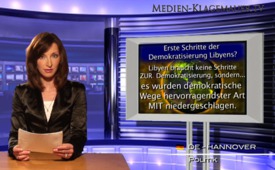 Erste Schritte der Demokratisierung[...] Libyens?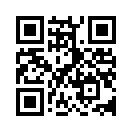 Radio DRS 1 meldete am 3.7.2012, dass nebst heftigen Demonstrationen dennoch endlich erste kleine Schritte in der Demokratisierung Libyens stattfänden...Radio DRS 1 meldete am
3.7.2012 in den Acht-Uhr-Nachrichten,
dass nebst heftigen
Demonstrationen und einem
heillosen Durcheinander in Libyen
dennoch endlich erste
kleine Schritte in der Demokratisierung
Libyens stattfänden.
Verweisend auf eine ziemlich
diffus und unkoordiniert wirkende
Plakat-Aktion wurde wiederholt
betont, dass es sich wirklich
erst um einen ganz kleinen ersten
Schritt handle. In dem
„Grünen Buch“ von Muammar
Al Gaddafi geht jedoch schon
aus dem 1. Kapitel „Die Macht
des Volkes“ klar und deutlich
hervor, dass mit der Niederschlagung
Libyens gleichzeitig
ausgefeilt demokratische Wege
hervorragendster Art mit niedergeschlagen
wurden. Selbst die
Schweiz könnte sich alle Finger
ablecken, hätte sie auch nur
einen Bruchteil jener Qualität
von Demokratie erlangt, wie sie
Muammar Al Gaddafi in Tat
und Wahrheit propagierte und
nicht bloβ in ersten kleinen
Schritten, sondern der praktischen
Vollendung nahe, vorantrieb.
Wer das nicht glaubt, lese
einfach sein „Grünes Buch“
oder orientiere sich an den über
200 Königen von Afrika, die
Gaddafi deswegen kurz vor seiner
Ermordung zum König der
Könige von Afrika gekürt haben.
Amnesty International hatte
Muammar Al Gaddafi noch
kurz vor seinem Niedergeschlagenwerden
zum überragenden
Menschenrechtshelden des Jahres
2011 nominiert.von isQuellen:Muammar Al Gaddafi – Das grüne Buch – Internationales Studien-und Forschungszentrum des grünen Buches Tripolis, Libyen oder ISBN 978-3-926584-02-1 / AZZ-Sonderausgaben Juli und Okt. 2011 oder S&G No. 4/12Das könnte Sie auch interessieren:#Libyen - www.kla.tv/LibyenKla.TV – Die anderen Nachrichten ... frei – unabhängig – unzensiert ...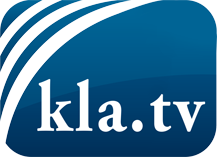 was die Medien nicht verschweigen sollten ...wenig Gehörtes vom Volk, für das Volk ...tägliche News ab 19:45 Uhr auf www.kla.tvDranbleiben lohnt sich!Kostenloses Abonnement mit wöchentlichen News per E-Mail erhalten Sie unter: www.kla.tv/aboSicherheitshinweis:Gegenstimmen werden leider immer weiter zensiert und unterdrückt. Solange wir nicht gemäß den Interessen und Ideologien der Systempresse berichten, müssen wir jederzeit damit rechnen, dass Vorwände gesucht werden, um Kla.TV zu sperren oder zu schaden.Vernetzen Sie sich darum heute noch internetunabhängig!
Klicken Sie hier: www.kla.tv/vernetzungLizenz:    Creative Commons-Lizenz mit Namensnennung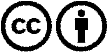 Verbreitung und Wiederaufbereitung ist mit Namensnennung erwünscht! Das Material darf jedoch nicht aus dem Kontext gerissen präsentiert werden. Mit öffentlichen Geldern (GEZ, Serafe, GIS, ...) finanzierte Institutionen ist die Verwendung ohne Rückfrage untersagt. Verstöße können strafrechtlich verfolgt werden.